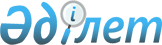 Об утверждении положения о государственном учреждении "Отдел предпринимательства и туризма города Аксу"
					
			Утративший силу
			
			
		
					Постановление акимата города Аксу Павлодарской области от 07 июля 2015 года № 538/7. Зарегистрировано Департаментом юстиции Павлодарской области 27 июля 2015 года № 4626. Утратило силу постановлением акимата города Аксу Павлодарской области от 27 сентября 2018 года № 655/9 (вводится в действие со дня его первого официального опубликования)
      Сноска. Утратило силу постановлением акимата города Аксу Павлодарской области от 27.09.2018 № 655/9 (вводится в действие со дня его первого официального опубликования).
      В соответствии с Законом Республики Казахстан от 23 января 2001 года “О местном государственном управлении и самоуправлении в Республике Казахстан”, Законом Республики Казахстан от 1 марта 2011 года “О государственном имуществе”, Указом Президента Республики Казахстан от 29 октября 2012 года № 410 “Об утверждении Типового положения государственного органа Республики Казахстан” акимат города Аксу ПОСТАНОВЛЯЕТ:
      1. Утвердить прилагаемое Положение о государственном учреждении “Отдел предпринимательтсва и туризма города Аксу”.
      2. Контроль за исполнением настоящего постановления возложить на курирующего заместителя акима города.
      3. Настоящее постановление вводится в действие со дня его первого официального опубликования. Положение о государственном учреждении
"Отдел предпринимательства и туризма города Аксу" 1. Общие положения
      1. Государственное учреждение “Отдел предпринимательства и туризма города Аксу” является государственным органом Республики Казахстан, осуществляющим функции в пределах компетенции, предусмотренной законодательством, реализацию приоритетных направлений в области развития предпринимательства и туризма на территории Аксуского региона.
      2. Государственное учреждение “Отдел предпринимательства и туризма города Аксу” не имеет ведомств.
      3. Государственное учреждение “Отдел предпринимательства и туризма города Аксу” осуществляет свою деятельность в соответствии с Конституцией и законами Республики Казахстан, актами Президента и Правительства Республики Казахстан, иными нормативными правовыми актами, а также настоящим Положением.
      4. Государственное учреждение “Отдел предпринимательства и туризма города Аксу” является юридическим лицом в организационно-правовой форме государственного учреждения, имеет печати и штампы со своим наименованием на государственном языке, бланки установленного образца, в соответствии с законодательством Республики Казахстан счета в органах казначейства.
      5. Государственное учреждение “Отдел предпринимательства и туризма города Аксу” вступает в гражданско-правовые отношения от собственного имени.
      6. Государственное учреждение “Отдел предпринимательства и туризма города Аксу” имеет право выступать стороной гражданско-правовых отношений от имени государства, если оно уполномочено на это в соответствии с законодательством.
      7. Государственное учреждение “Отдел предпринимательства и туризма города Аксу” по вопросам своей компетенции в установленном законодательством порядке принимает решения, оформляемые приказами руководителя государственного учреждения “Отдел предпринимательства и туризма города Аксу” и другими актами, предусмотренными законодательством Республики Казахстан.
      8. Структура и лимит штатной численности государственного учреждения “Отдел предпринимательства и туризма города Аксу” утверждаются в соответствии с действующим законодательством.
      9. Местонахождение государственного учреждения “Отдел предпринимательства и туризма города Аксу”: Республика Казахстан, Павлодарская область, 140100, город Аксу, улица Пушкина, 42.
      10. Режим работы государственного учреждения “Отдел предпринимательства и туризма города Аксу”: дни работы: понедельник – пятница, время работы с 9.00 до 18.30 часов, обеденный перерыв с 13.00 до 14.30 часов, выходные дни: суббота, воскресенье.
      11. Полное наименование государственного органа на государственном языке “Ақсу қаласының кәсіпкерлік және туризм бөлімі” мемлекеттік мекемесі, на русском языке государственное учреждение “Отдел предпринимательства и туризма города Аксу”.
      12. Учредителем государственного учреждения “Отдел предпринимательства и туризма города Аксу” является государство в лице акимата города Аксу Павлодарской области.
      13. Настоящее Положение является учредительным документом государственного учреждения “Отдел предпринимательства и туризма города Аксу”.
      14. Финансирование деятельности государственного учреждения “Отдел предпринимательства и туризма города Аксу” осуществляется из республиканского и местных бюджетов, бюджета (сметы расходов) Национального Банка Республики Казахстан.
      15. Государственному учреждению “Отдел предпринимательства и туризма города Аксу” запрещается вступать в договорные отношения с субъектами предпринимательства на предмет выполнения обязанностей, являющихся функциями государственного учреждения.
      Если государственному учреждению “Отдел предпринимательства и туризма города Аксу” законодательными актами предоставлено право осуществлять приносящую доходы деятельность, то доходы, полученные от такой деятельности, направляются в доход государственного бюджета. 2. Миссия, цель, предмет деятельности, основные задачи,
функции, права и обязанности государственного учреждения
"Отдел предпринимательства и туризма города Аксу"
      16. Миссия государственного учреждения “Отдел предпринимательства и туризма города Аксу”: реализация государственной политики в области поддержки малого и среднего предпринимательства и туризма на территории Аксуского региона.
      17. Целью государственного учреждения “Отдел предпринимательства и туризма города Аксу” является реализация государственной политики в сфере предпринимательства и туризма.
      18. Предметом деятельности государственного учреждения “Отдел предпринимательства и туризма города Аксу” является содействие и координация развития предпринимательства и туризма.
      19. Задачи:
      1) реализация государственной политики по стабилизации цен на основные продовольственные товары, входящие в минимальную потребительскую корзину;
      2) совершенствование и развитие системы подготовки кадров для малого предпринимательства.
      3) реализует государственную политику и осуществляет координацию в области туристской деятельности на территории соответствующей административно-территориальной единицы.
      20. Функции:
      1) осуществление анализа и прогнозирование развития предпринимательства;
      2) осуществляют реализацию государственной политики поддержки и развития частного предпринимательства;
      3) создают условия для развития частного предпринимательства;
      4) обеспечивают создание и развитие объектов инфраструктуры поддержки малого и среднего предпринимательства и инновационной деятельности;
      5) определяют стратегию развития взаимоотношений местных исполнительных органов с объединениями субъектов частного предпринимательства, Национальной палатой предпринимателей Республики Казахстан и объектами рыночной инфраструктуры;
      6) организуют деятельность экспертных советов;
      7) обеспечивают государственную поддержку на местном уровне частного предпринимательства;
      8) осуществляют в пределах своей компетенции государственный контроль за соблюдением размера предельно допустимых розничных цен на социально значимые продовольственные товары;
      9) организуют обучение, подготовку, переподготовку и повышение квалификации специалистов и персонала для субъектов малого и среднего предпринимательства;
      10) осуществление взаимодействия с банками и финансовыми организациями по вопросам финансирования и кредитования проектов по приоритетным сферам;
      11) организация освещения вопросов предпринимательства в средствах массовой информации;
      12) участие в организации и проведение Форумов, совещаний и семинаров по вопросам развития малого и среднего предпринимательства;
      13) запрашивание и получение от государственных органов, иных организаций и граждан необходимую информацию по вопросам, относящимся к компетенции государственного учреждения “Отдел предпринимательства и туризма города Аксу”;
      14) приглашение для участия, в том числе проведение Форумов, совещаний-семинаров, конференций, “круглых столов” представителей научных учреждений, коллективов, ученых и специалистов;
      15) осуществление государственных закупок товара, работ и услуг, предусмотренных планом финансирования;
      16) взаимодействие с уполномоченным и вышестоящим органом по вопросам государственных закупок товаров, работ и услуг;
      17) реализует государственную политику и осуществляет координацию в области туристической деятельности на территории Аксуского региона;
      18) осуществляет сбор, анализ и предоставляет в акимат города Аксу информацию о развитии туризма на территории Аксуского региона;
      19) разрабатывает и внедряет меры по защите городских туристских ресурсов;
      20) координирует деятельность по планированию и строительству объектов туристской индустрии на территории Аксуского региона;
      21) оказывает содействие в деятельности детских и молодежных лагерей, объединений туристов и развитии самодеятельного туризма;
      22) предоставляет туристскую информацию, в том числе о туристском потенциале, объектах туризма и лицах, осуществляющих туристскую деятельность;
      23) ведет реестр туристских маршрутов и троп на территории Аксуского региона;
      24) рассматривает дела об административных правонарушениях, предусмотренных Кодексом Республики Казахстан “Об административных правонарушениях”;
      25) осуществление иных функций, в пределах полномочий, предусмотренных действующим законодательством Республики Казахстан;
      21. Права и обязанности:
      1) запрашивать и получать от государственных органов, иных организаций и граждан необходимую информацию по вопросам, относящимся к компетенции государственного учреждения “Отдел предпринимательства и туризма города Аксу”;
      2) разрабатывать проекты нормативных правовых и правовых актов акимата и акима города по вопросам, входящим в компетенцию государственного учреждения “Отдел предпринимательства и туризма города Аксу”, представлять их на рассмотрение акимата и акима города;
      3) представлять интересы государственного учреждения “Отдел предпринимательства и туризма города Аксу” в государственных органах, суде;
      4) заключать договоры, соглашения в пределах своей компетенции;
      5) государственное учреждение “Отдел предпринимательства и туризма города Аксу” для реализации предусмотренных настоящим Положением полномочий, обязано соблюдать Конституцию и законодательство Республики Казахстан;
      6) обеспечивать соблюдение и защиту прав, свобод и законных интересов граждан и юридических лиц, рассматривать в порядке и сроки, установленные законодательством, обращения граждан, принимать по ним необходимые меры;
      7) осуществлять полномочия в пределах предоставленных государственному учреждению учреждение “Отдел предпринимательства и туризма города Аксу” прав и в соответствии с должностными обязанностями;
      8) обеспечивать сохранность государственной собственности, использовать вверенную государственную собственность только в служебных целях;
      9) осуществлять иные права и выполнять иные обязанности, предусмотренные законодательством Республики Казахстан. 3. Организация деятельности государственного учреждения
"Отдел предпринимательства и туризма города Аксу"
      22. Руководство государственного учреждения “Отдел предпринимательства и туризма города Аксу” осуществляется первым руководителем, который несет персональную ответственность за выполнение возложенных на государственное учреждение “Отдел предпринимательства и туризма города Аксу” задач и осуществление им своих функций.
      23. Первый руководитель государственного учреждения “Отдел предпринимательства и туризма города Аксу” назначается на должность и освобождается от должности акимом города Аксу в соответствии с законодательством Республики Казахстан.
      24. Полномочия первого руководителя государственного учреждения “Отдел предпринимательства и туризма города Аксу”:
      1) определяет полномочия и обязанности работников государственного учреждения “Отдел предпринимательства и туризма города Аксу”;
      2) назначает на должности и освобождает от должности работников государственного учреждения “Отдел предпринимательства и туризма города Аксу” в соответствии с действующим законодательством;
      3) осуществляет в порядке, установленном законодательством Республики Казахстан, поощрение работников государственного учреждения “Отдел предпринимательства и туризма города Аксу”, оказание материальной помощи, наложение на них дисциплинарных взысканий;
      4) утверждает порядок и планы государственного учреждения “Отдел предпринимательства и туризма города Аксу” по командировкам, стажировкам, обучению сотрудников в казахстанских и зарубежных учебных центрах и иным видам повышения квалификации сотрудников;
      5) издает приказы и дает указания по вопросам, входящим в его компетенцию, обязательные для выполнения всеми работниками государственного учреждения “Отдел предпринимательства и туризма города Аксу”;
      6) представляет государственное учреждение “Отдел предпринимательства и туризма города Аксу” во всех государственных органах и иных организациях независимо от форм собственности в соответствии с действующим законодательством Республики Казахстан;
      7) обеспечивает разработку структуры государственного учреждения “Отдел предпринимательства и туризма города Аксу”;
      8) утверждает перспективные и текущие планы работы государственного учреждения “Отдел предпринимательства и туризма города Аксу”;
      9) заключает договоры;
      10) выдает доверенности;
      11) противодействует коррупции и несет за это персональную ответственность;
      12) осуществляет личный прием граждан;
      13) осуществляет иные функции, возложенные на него законодательством Республики Казахстан, настоящим положением и местным исполнительным органом;
      Исполнение полномочий первого руководителя государственного учреждения “Отдел предпринимательства и туризма города Аксу” в период его отсутствия осуществляется лицом, его замещающим в соответствии с действующим законодательством.
      25. Взаимоотношения между государственным учреждением “Отдел предпринимательства и туризма города Аксу” и исполнительным органом, финансируемым из местного бюджета, уполномоченным на распоряжение городским коммунальным имуществом, регулируются действующим законодательством Республики Казахстан.
      26. Взаимоотношения между государственным учреждением “Отдел предпринимательства и туризма города Аксу” и местным исполнительным органом города регулируются действующим законодательством Республики Казахстан.
      27. Взаимоотношения между руководителем государственного учреждения “Отдел предпринимательства и туризма города Аксу” и трудовым коллективом определяются в соответствии с Трудовым кодексом Республики Казахстан и коллективным договором. 4. Имущество государственного учреждения
"Отдел предпринимательства и туризма города Аксу"
      28. Государственное учреждение “Отдел предпринимательства и туризма города Аксу” может иметь на праве оперативного управления обособленное имущество в случаях, предусмотренных законодательством.
      Имущество государственного учреждения “Отдел предпринимательства и туризма города Аксу” формируется за счет имущества, переданного ему собственником, а также имущества (включая денежные доходы), приобретенного в результате собственной деятельности и иных источников, не запрещенных законодательством Республики Казахстан.
      29. Имущество, закрепленное за государственным учреждением “Отдел предпринимательства и туризма города Аксу”, относится к республиканской/коммунальной собственности.
      30. Государственное учреждение “Отдел предпринимательства и туризма города Аксу” не вправе самостоятельно отчуждать или иным способом распоряжаться закрепленным за ним имуществом и имуществом, приобретенным за счет средств, выданных ему по плану финансирования, если иное не установлено законодательством. 5. Реорганизация и упразднение государственного учреждения "Отдел
предпринимательства и туризма города Аксу"
      31. Реорганизация и упразднение государственного учреждения “Отдел предпринимательства и туризма города Аксу” осуществляются в соответствии с законодательством Республики Казахстан.
      32. При ликвидации государственного учреждения “Отдел предпринимательства и туризма города Аксу” имущество, оставшееся после удовлетворения требований кредиторов, остается в коммунальной собственности. 6. Перечень организаций, находящихся в ведении государственного
учреждения "Отдел предпринимательства и туризма города Аксу"
      33. Организаций, находящихся в ведении государственного учреждения “Отдел предпринимательства и туризма города Аксу” не имеется.
					© 2012. РГП на ПХВ «Институт законодательства и правовой информации Республики Казахстан» Министерства юстиции Республики Казахстан
				
      Аким города

К. Нукенов
Утверждено
постановление акимата
города Аксу
от 7 июля 2015 года № 538/7